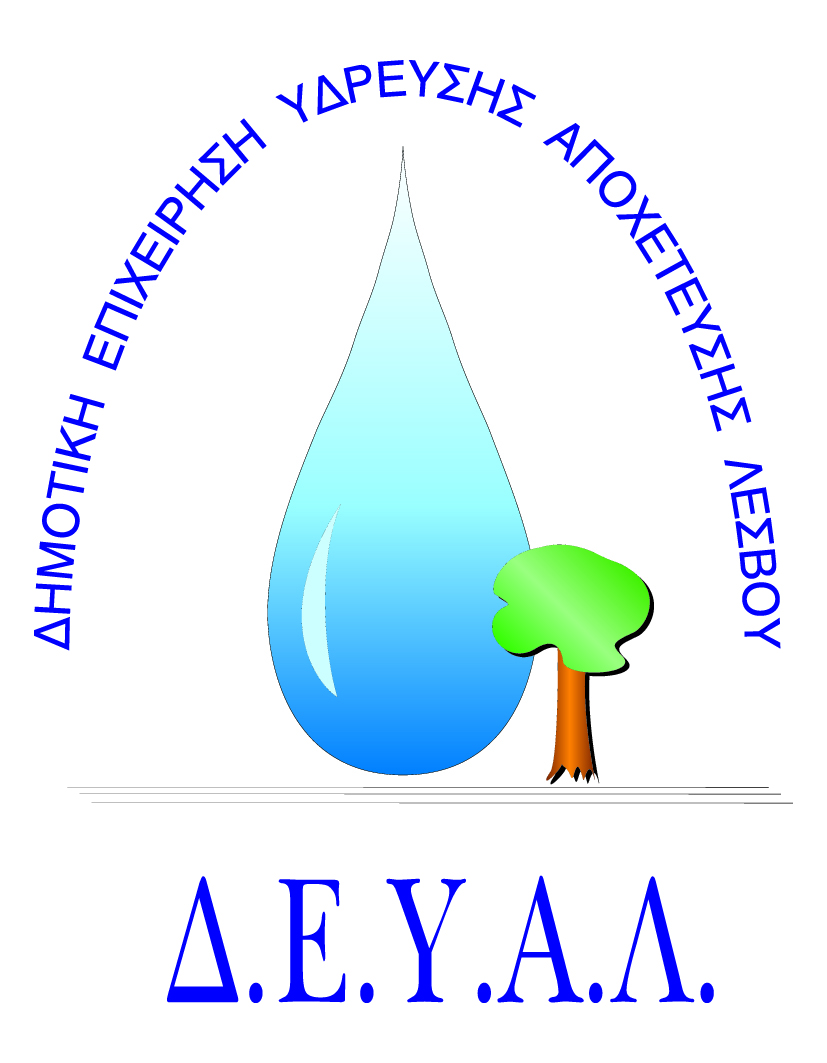 ΔΗΜΟΤΙΚΗ ΕΠΙΧΕΙΡΗΣΗ                                                               Ημερομηνία:ΥΔΡΕΥΣΗΣ ΑΠΟΧΕΤΕΥΣΗΣ                                             ΛΕΣΒΟΥ                                                                                                                     Προς                                                                                                                     Δ.Ε.Υ.Α. ΛέσβουΕΝΤΥΠΟ 1 - ΟΙΚΟΝΟΜΙΚΗ ΠΡΟΣΦΟΡΑ	Προς Υπογραφή Προσφέροντος ή Εκπροσώπου του……………………………………………………… Όνομα υπογράφοντος……………………………………………….Αρ. Δελτίου Ταυτότητας/ΔιαβατηρίουΥπογράφοντος………………………………………………..Ιδιότητα υπογράφοντος……………………………………………… ΘΕΜΑ:Προμήθεια καπακιού φρεατίου για την κάλυψη ηλεκτροβάνας στην Δ.Κ. Κλειού της Δ.Ε Μανδαμάδου.            Αρ. πρωτ.: 3634/28-3-2018 Α/ΑΠΟΣΟΤΗΤΑΠΕΡΙΓΡΑΦΗΤΙΜΗ ΜΟΝ. ΚΟΣΤΟΣ12Καπάκι φρεατίου καθαρών διαστάσεων 75cmX85cm.Πάχος λαμαρίνας (μπακλαβαδωτή) 2,5mm. Πλαίσιο φρεατίου από γωνία 5cmΧ5cm. Πλαίσιο καπακιού από γωνία 4cmΧ4cm.Οι εξωτερικές τελικές διαστάσεις της κατασκευής θα είναι 100cmX 110cm. Το καπάκι θα είναι ανοιγόμενο  από τη μια μεριά θα τοποθετηθούν μεντεσέδες και από την άλλη θα υπάρχει δυνατότητα κλειδώματος με λουκέτοΚΑΘΑΡΗ ΑΞΙΑΚΑΘΑΡΗ ΑΞΙΑΚΑΘΑΡΗ ΑΞΙΑΚΑΘΑΡΗ ΑΞΙΑΦΠΑ…..%ΦΠΑ…..%ΦΠΑ…..%ΦΠΑ…..%ΣΥΝΟΛΟΣΥΝΟΛΟΣΥΝΟΛΟΣΥΝΟΛΟ